For instructions on how to complete this document, click the [¶] icon under the Home tab to display hidden text.Purpose The Project Status Report ensures that the objectives of the project are being met by monitoring and measuring progress regularly to determine variances from the plan. The Project Status Report exists between the Project Manager, the Project Sponsor, and/or Business Owner, and the internal team to periodically update everyone as to where the project is in relation to where it should be at that point in time.1.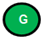 1.12.2.13.3.14.4.15.5.16.6.17.7.18.8.19.9.110.10.111.11.112.12.113.13.114.14.1